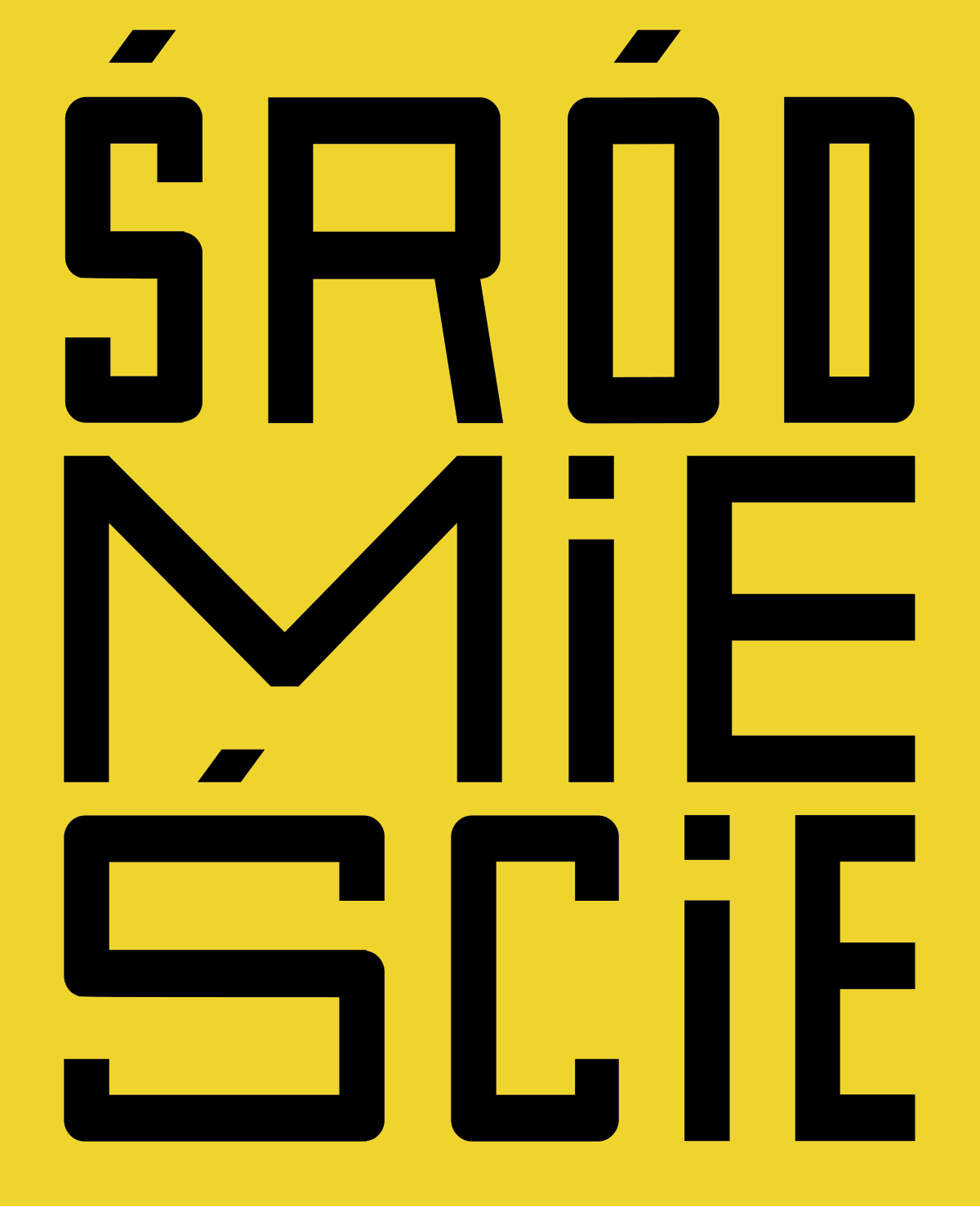 SPRAWOZDANIE Z REALIZACJI W 2018 ROKU GMINNEGO PROGRAMU REWITALIZACJI MIASTA WŁOCŁAWEK NA LATA 2018-2028Włocławek, 2019r.Spis treściWprowadzenie……………………………………………………………………………………………….…3Postęp rzeczowy i finansowy podstawowych przedsięwzięć/projektów rewitalizacyjnych…………… 5  Aktywizacja zawodowa mieszkańców (1.1.1.)………………………………………………………6Aktywność to przyszłość (1.1.2.)……………………………………………………………………...7Działania środowiskowe Modelu Organizowania Społeczności Lokalnej (1.1.4.)……………….8Identyfikacja lokalnych liderów i wsparcie ich przez tutoring (1.1.6.)…………………………..…8Kawiarnia obywatelska (1.1.10.)………………………………………………………………………9Organizacje z naszego podwórka (1.2.4.)…………………………………………………………...9 Sport (1.2.5.3.)…………………………………………………………………………………………10 Urzędnicy na ulicy (1.3.3.1.)……………………………………………………………………….…11Jestem Twoim Radnym (1.3.3.2.)……………………………………………………………………11Włocławskie Forum Organizacji Pozarządowych (1.3.4.)…………………………………………12Tu mieszkam - tu pracuję (2.2.1.)……………………………………………………………………12Mobilny punkt konsultacyjno-doradczy (2.2.2.)…………………………………………….………13System Monitorowania Jakości Powietrza (3.2.2.)…………………………………………...……13 Przebudowa i zmiana sposobu użytkowania budynku przy ul. 3 Maja 18 na Centrum 
Aktywizacji i Przedsiębiorczości (4.1.1.)……………………………………………………………..14Wsparcie merytoryczne dla właścicieli wspólnot mieszkaniowych (4.1.3.)…………………...…14 Renowacja budynku i rozbudowa ul. Cyganka 18 (4.1.9.)……………………………………...…15 Modernizacja budynków oraz podwórza ul. Szpichlerna 7/9 (4.1.11.)………………………...…15Analiza realizacji celów poprzez wskaźniki…………………………………………………………………19Podsumowanie…………………………………………………………………………………………………22WprowadzenieGminny Program Rewitalizacji Miasta Włocławek na lata 2018-2028 przyjęty uchwałą Rady Miasta Włocławek w dniu 17 lipca 2018 r. jest systemem wielu zintegrowanych działań o zróżnicowanym charakterze, służących wyprowadzeniu obszaru rewitalizowanego Śródmieścia ze stanu kryzysowego poprzez osiągnięcie wyznaczonych w nim czterech celów strategicznych.           Rycina. 1. Granice obszaru rewitalizacji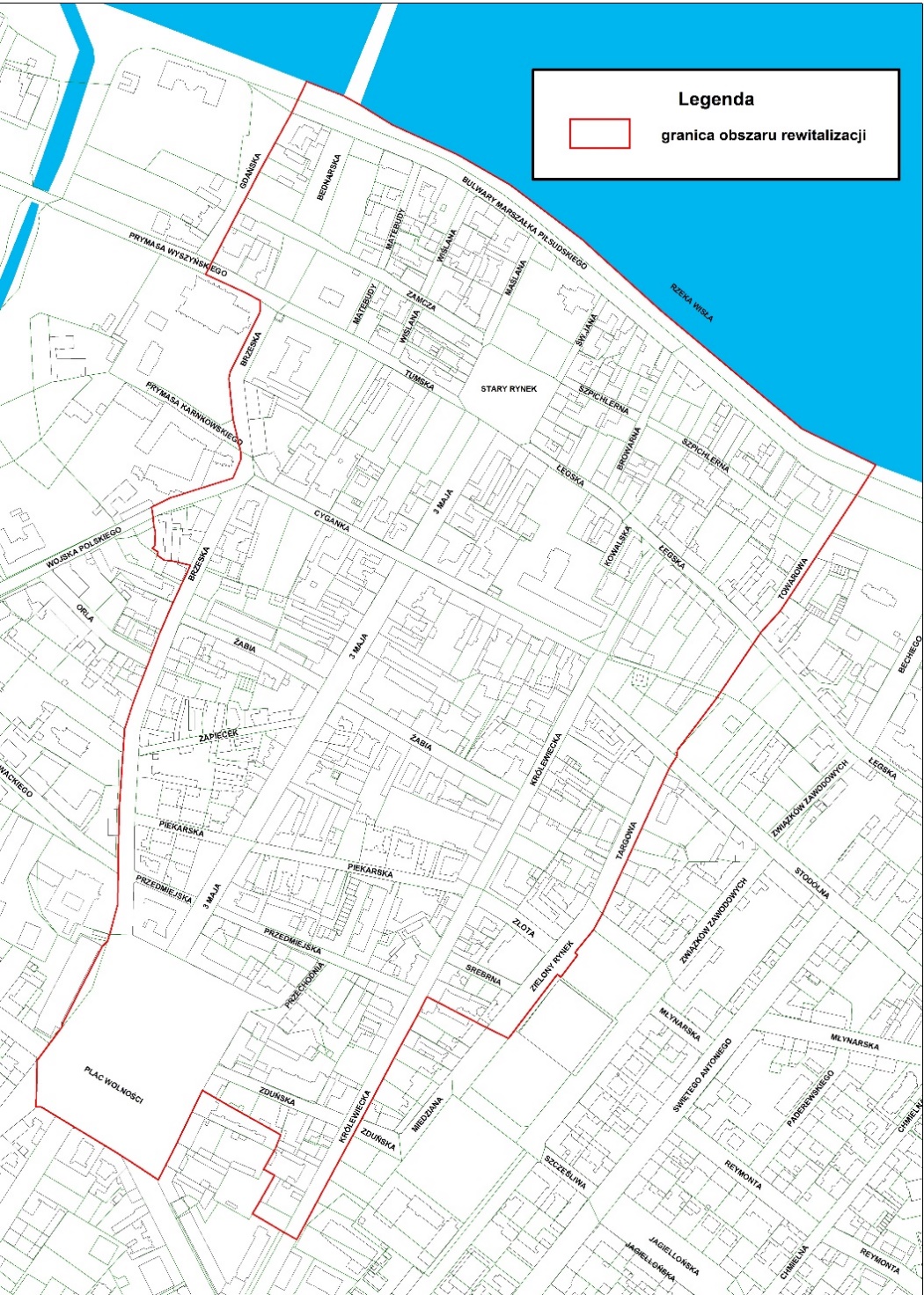              Źródło: Opracowanie Urząd Miasta WłocławekW celach strategicznych w okresie obowiązywania Gminnego Programu Rewitalizacji przewidziano do realizacji na obszarze rewitalizacji (Ryc. 1) łącznie 63 przedsięwzięcia, w tym 92 projekty:    w sferze społecznej Cel strategiczny 1. Przywrócić mieszkańcom poczucie sprawczości, 
w ramach którego do realizacji przewidzianych jest 26 przedsięwzięć, w tym 35 projektów, polegających na aktywizacji społeczno-zawodowej, rozwijaniu istniejących więzi społecznych, otwartości na kulturę, sport, edukację, zmianę wizerunku Śródmieścia,w sferze gospodarczej Cel strategiczny 2. Pobudzić i wesprzeć przedsiębiorczość lokalną, 
w ramach którego do realizacji przewidzianych jest 10 przedsięwzięć, w tym 12 projektów, polegających na kształtowaniu postaw przedsiębiorczych, ułatwieniach dla przedsiębiorców,w sferze przestrzenno-funkcjonalnej i środowiskowej Cel strategiczny 3. Ukształtować w centrum Włocławka przyjazną przestrzeń, w ramach którego do realizacji przewidzianych jest 
26 przedsięwzięć, w tym 35 projektów, polegających na ograniczeniu zanieczyszczeń, stworzeniu bezpiecznych przestrzeni otwartych zaaranżowanych zielenią i dostosowanych dla różnych grup użytkowników,w sferze technicznej Cel strategiczny 4. Stworzyć godziwy standard techniczny, w ramach którego do realizacji przewidzianych jest 15 przedsięwzięć, w tym 33 projekty, polegające na poprawie stanu technicznego obiektów, budowie i przebudowie budynków, dotacjach do remontów, wymianie i rozbudowie sieci.Na dzień 31 grudnia 2018 r. na obszarze rewitalizacji zameldowanych było 5 097 osób (Tabela 1). Najliczniejszą grupę wiekową w strukturze mieszkańców obszaru rewitalizacji stanowiły osoby w wieku produkcyjnym – 3309 osób (64,92%), następnie osoby w wieku przedprodukcyjnym – 999 (19,60%) i w wieku poprodukcyjnym – 789 (15,48%). Tabela 1. Liczba mieszkańców zameldowanych w obszarze rewitalizacjiŹródło: Opracowanie Urząd Miasta WłocławekSpośród mieszkańców obszaru rewitalizacji 1289 osób skorzystało ze środowiskowej pomocy społecznej, 536 mieszkańców było osobami bezrobotnymi, 187 osób mieszkało na obszarze rewitalizacji 
i prowadziło jednocześnie działalność gospodarczą na obszarze rewitalizacji, natomiast 195 osób prowadziło działalność gospodarczą na obszarze rewitalizacji i mieszkało poza tym obszarem.W związku z prawidłowym przeprowadzeniem procesu rewitalizacji w mieście w Gminnym Programie Rewitalizacji zaplanowany został optymalny system monitoringu, polegający na stałej obserwacji i kontroli, który ma na celu weryfikację, czy następuje rozwiązanie/zmniejszenie problemów, występujących w obszarze rewitalizacji. Niniejsze sprawozdanie sporządzone przez Biuro Rewitalizacji Urzędu Miasta Włocławek zawiera dwa poziomy monitorowania: monitorowanie stanu realizacji przedsięwzięć, obejmujący postęp rzeczowy 
i finansowy poszczególnych przedsięwzięć/projektów i monitorowanie zmian stanu obszaru rewitalizacji, obejmujący analizę realizacji celów poprzez wskaźniki (Wykres 1). Wykres 1. Schemat monitorowania procesu rewitalizacji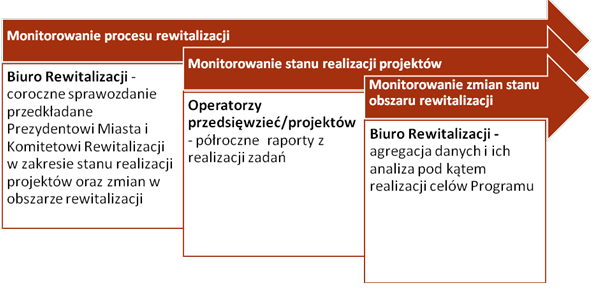 Źródło: Gminny Program Rewitalizacji Miasta Włocławek na lata 2018-2028Zgodnie z zapisami Gminnego Programu Rewitalizacji Biuro Rewitalizacji jest zobowiązane przedkładać sprawozdania roczne Komitetowi Rewitalizacji i Prezydentowi Miasta nie później niż do dnia 
30 marca za rok poprzedni.Ponadto postęp prac w zakresie wdrażania Gminnego Programu Rewitalizacji oraz realizacji przedsięwzięć w nim ujętych podlega również monitorowaniu przez Instytucję Zarządzającą Regionalnym Programem Operacyjnym Województwa Kujawsko – Pomorskiego (IZ).  W związku z tym Biuro Rewitalizacji w okresach kwartalnych przekazuje do IZ sprawozdania z osiągniętych wskaźników produktu i rezultatu określonych działań/poddziałań RPO WK-P. Dodatkowo, raz na dwa lata sprawozdawczość będzie także obejmować informacje w zakresie efektywności podejmowanych działań rewitalizacyjnych w oparciu o aktualne dane dotyczące wskaźników stanu kryzysowego, na podstawie których wyodrębniono obszar rewitalizacji (wartość aktualna, wartość bazowa oraz wyjaśnienie w przypadku, gdy analizowane wskaźniki stanu kryzysowego będą wskazywały 
na niską efektywność prowadzonych działań rewitalizacyjnych). Postęp rzeczowy i finansowy podstawowych przedsięwzięć / projektów rewitalizacyjnychW ramach Gminnego Programu Rewitalizacji w 2018 r. przewidziano do realizacji 16 przedsięwzięć, a w nich 17 projektów.  Operatorzy odpowiedzialni za realizację poszczególnych przedsięwzięć/projektów złożyli do Biura Rewitalizacji stosowne informacje na formularzu karty do monitorowania realizacji przedsięwzięć i projektów objętych Programem, której wzór określono w załączniku nr 4 do Gminnego Programu Rewitalizacji Miasta Włocławek na lata 2018-2028.	W zależności od charakteru projektu operatorzy w kartach ujęli zadania w rozbiciu na czytelne etapy realizacyjne z informacją na temat stanu zaawansowania prac, informację o realizacji zgodnie 
z zaplanowanym harmonogramem lub występujących opóźnieniach, zaistniałych problemach, potrzebach wprowadzenia zmian (program naprawczy), wysokości udziału wydatków rzeczowych/finansowych, 
a w przypadku zadania wieloletniego planowane etapy realizacyjne na kolejny rok. Stan realizacji poszczególnych przedsięwzięć/projektów zamieszczono poniżej.Aktywizacja zawodowa mieszkańców (1.1.1.)Operatorem projektu jest Powiatowy Urząd Pracy we Włocławku. W związku z bardzo wysokim poziomem bezrobocia, w tym długotrwałego, w obszarze rewitalizacji, projekt ukierunkowany jest na zwiększenie aktywności jego mieszkańców, w szczególności zagrożonych wykluczeniem społecznym w sferze życia społecznego, zawodowego oraz na zwiększenie potencjału rozwojowego osób długotrwale bezrobotnych. Celem projektu jest zwiększenie motywacji do działania i zaufania we własne siły, zwiększenie zdolności komunikacyjnych uczestników projektu, zwiększenie kompetencji zawodowych i społecznych osób pozostających poza rynkiem pracy i zmniejszenie obszarów wykluczenia społecznego. Uczestnikami projektu są osoby zamieszkujące obszar rewitalizacji. Zakres działań to: doradztwo zawodowe (zajęcia indywidualne i grupowe), zajęcia psychospołeczne (indywidualne i grupowe), szkolenia zawodowe podnoszące kwalifikacje, staże u pracodawców, przygotowanie zawodowe dorosłych, zatrudnienie subsydiowane. Chcąc zapewnić uczestnictwo mieszkańców z obszaru objętego Gminnym Programem Rewitalizacji, w obszarze tym przewidziana została intensywna działalność promocyjna projektu i nabór.W projekcie uwzględniono:pokrycie kosztów organizacji zajęć grupowych i indywidualnych,zapewnienie materiałów szkoleniowych i dydaktycznych,zapewnienie właściwych warunków lokalowych i sprzętu do realizacji szkolenia,stypendia za uczestnictwo w szkoleniach oraz stażach, przygotowaniu zawodowym dorosłych,finansowanie zatrudnienia subsydiowanego. Operator założył, że w okresie realizacji projektu, tj. lata 2018-2028, działaniami aktywizacyjnymi zostanie objętych 1100 osób bezrobotnych, w tym długotrwale bezrobotnych - 100 osób rocznie, natomiast 110 osób (10 osób rocznie) uzyska kwalifikacje po ukończonych szkoleniach i 550 osób (50 osób rocznie) będzie pracowało, łącznie z  prowadzącymi działalność na własny rachunek.W 2018 r. w ramach przedsięwzięcia wsparciem objęto 163 osoby bezrobotne, w tym długotrwale bezrobotne. Osoby, które brały udział w programie otrzymały następujące wsparcie: doradztwo zawodowe (zajęcia indywidualne i grupowe), szkolenia zawodowe podnoszące kwalifikacje, staże u pracodawców, zatrudnienie subsydiowane. 15 osób uzyskało kwalifikacje po ukończonych szkoleniach, a 33 osoby podjęły zatrudnienie.Szacunkowa wartość projektu w okresie jego realizacji wynosi 4 400 000 zł, w tym dofinansowanie projektu pochodzi z Europejskiego Funduszu Społecznego 1.1. POWER (2 640 000,00 zł) i Funduszu Pracy (1 760 000,00 zł). Z uwagi na specyfikę projektu na obecnym etapie jego realizacji brak jest możliwości określenia wartości poniesionych środków na działania aktywizacyjne na obszarze rewitalizacji.Aktywność to przyszłość (1.1.2.)  Projekt, realizowany w okresie od października 2018 r. do września 2020 r. przez Miejski Ośrodek Pomocy Rodzinie we Włocławku w partnerstwie ze Stowarzyszeniem Inicjatyw Społeczno-Ekonomicznych SUKCES we Włocławku, polega na aktywnej integracji osób zamieszkujących obszar rewitalizacji, zagrożonych ubóstwem lub wykluczeniem społecznym i korzystających ze świadczeń pomocy społecznej, poprzez poprawę i wzmocnienie ich zdolności do zatrudnienia. Celem zapewnienia uczestnictwa mieszkańców z obszaru rewitalizacji, w obszarze tym prowadzona jest intensywna działalność promocyjna przedsięwzięcia. W przypadku niedoboru osób spełniających kryteria objęcia niniejszym wsparciem, projekt dopuszcza udział mieszkańców obszarów sąsiadujących. W ramach projektu przewidziano dwie edycje wsparcia dla 60 uczestników, w tym 30 z orzeczeniem niepełnosprawności, w czasie trwania których przewidziano:utworzenie 6 grup samopomocowych,prowadzenie poradnictwa specjalistycznego (m.in. psychologicznego),szkolenia,staże,organizacja inicjatyw integracyjnych PAL,pośrednictwo pracy.Każdemu uczestnikowi zapewniona zostanie wielozakresowa pomoc określona w oparciu 
o indywidualną ścieżkę reintegracji, służąca rozwiązywaniu istniejących problemów oraz poprawy funkcjonowania w społeczeństwie.W okresie do 31 grudnia 2018 r. przeprowadzono rekrutację uczestników I edycji wparcia 
w ramach projektu. Wśród 30 osób zrekrutowanych 2 osoby są mieszkańcami obszaru rewitalizowanego, 
3 uczestników zamieszkuje obszar zdegradowany, sąsiadujący z obszarem objętym Gminnym Programem Rewitalizacji. Połowa uczestników I edycji posiada orzeczenia o niepełnosprawności. W ramach projektu 
do końca 2018 r. zrealizowano następujące zadania:Zadanie 1: przygotowano Indywidualną Ścieżkę Reintegracji dla 30 osób – indywidualną diagnozę społeczną przygotowaną przez psychologa oraz doradcę zawodowego we współpracy 
z uczestnikiem;Zadanie 2: Organizacja i prowadzenie grup samopomocowych – powstały 3 grupy samopomocowe po 10 osób każda oraz przeprowadzono łącznie 36 godzin wsparcia;Zadanie 3: Grupowe warsztaty psychologiczne – liczba godzin 48;Zadanie 4: Indywidualne poradnictwo psychologiczne – liczba godzin 30;Zadanie 7: W ramach animacji lokalnej odbyły się działania środowiskowego Programu Aktywności Lokalnej: „Wieczór Andrzejkowych Tradycji” oraz „Wigilia”;Zadanie 11: Wsparcie finansowe uczestników projektów – wypłacono zasiłki celowe 
30 uczestnikom.Uczestnicy skierowani do udziału w ścieżce reintegracji zawodowej wezmą udział we wsparciu 
w formie pośrednictwa pracy, szkoleń zawodowych oraz 4 miesięcznych staży zawodowych, które będą realizowane na dalszych etapach projektu. Szacunkowa wartość projektu wynosi 719 840,00 zł, w tym dofinansowanie z Europejskiego Funduszu Społecznego (Regionalny Program Operacyjny Województwa Kujawsko-Pomorskiego 
Dz. 9.2, poddz. 9.2.1). W 2018 r. poniesiono wydatki w wysokości 9 816,00 zł (jako wkład własny). Działania środowiskowe Modelu Organizowania Społeczności Lokalnej (1.1.4.)Operatorem projektu jest Miejski Ośrodek Pomocy Rodzinie we Włocławku, który zawiera partnerskie porozumienia o współpracy z organizacjami oraz instytucjami. Projekt przewidziany do realizacji w okresie 2018-2028 skierowany do osób zamieszkujących obszar Śródmieścia, polega na prowadzeniu przez Zespół ds. Organizowania Społeczności Lokalnej działań pozwalających na aktywizację i integrację nie tylko osób 
i rodzin objętych świadczeniami z pomocy społecznej, ale również ich otoczenia, czyli społeczność lokalną, tj. osoby nie tylko zamieszkujące wspólnie dany obszar, ale również przedsiębiorców i instytucje. Kontynuacja działań mających na celu uwrażliwienie społeczności Śródmieścia na rodzimą tradycję i kulturę poprzez współpracę z muzeami, szkołami i instytucjami kulturalnymi oraz przedsiębiorcami na obszarze rewitalizowanym. Do pracy ze społecznością lokalną wykorzystuje się metodę środowiskową Centrum Aktywności Lokalnej – Organizowanie Społeczności Lokalnej (OSL). Jest to metoda budzenia aktywności społecznej w celu samoorganizowania się do rozwiązywania konkretnych problemów danej społeczności, zakładająca zaangażowanie społeczne jako podstawowy element swojej skuteczności. Praca jest oparta 
na potencjale tkwiącym w społeczności, odpowiada na rozpoznane potrzeby, angażuje mieszkańców 
w myśl zasady: „Pomóżmy ludziom aby pomogli sobie sami". W realizację takich  projektów udaje się włączyć biernych odbiorców pomocy społecznej, którzy stają się aktywnymi uczestnikami podejmowanych wspólnie przedsięwzięć. Działania OSLowskie są odpowiedzią na potrzeby sygnalizowane przez społeczność oraz są realizowane przy współpracy ze społecznością lokalną. Realizowane w 2018 r. przez Zespół 
ds. Organizowania Społeczności Lokalnej powyższe działania środowiskowe Modelu Organizowania Społeczności Lokalnej ze społecznością lokalną włocławskiego „Śródmieścia”, odpowiadały na potrzeby mieszkańców tego obszaru, w tym osób zagrożonych ubóstwem lub wykluczeniem społecznym. W ramach tych działań zaplanowano realizację 10 projektów, natomiast ze względu na duże zainteresowanie i zaangażowanie społeczności lokalnej w 2018 r. zrealizowano łącznie 13 projektów 
(w I półroczu - 5 projektów, w II półroczu - 8 projektów). We wszystkich projektach udział wzięło łącznie 
700 osób. Budżet działań wyniósł 7 391,61 zł. W kolejnych latach planuje się rocznie 10 projektów środowiskowych Modelu Organizowania Społeczności Lokalnej (OSL). Zakłada się, że rocznie w działaniach weźmie udział co najmniej 700 osób. Szacunkowa wartość działań na lata 2018-2028 wynosi 88 000,00 zł. Identyfikacja lokalnych liderów i wsparcie ich przez tutoring (1.1.6.) Projekt został przewidziany do realizacji w latach 2018-2019 przez Włocławskie Centrum Organizacji Pozarządowych i Wolontariatu, z uwagi na stwierdzony brak liderów społecznych w obszarze rewitalizacji. Projekt ma na celu wzmocnienie potencjału uczestnictwa w życiu publicznym i polega na przeprowadzeniu cyklu szkoleń dla osób chcących zostać liderami lokalnymi. Zajęcia kierowane do przedstawicieli organizacji pozarządowych i koordynatorów wolontariatu, którzy chcą poszerzyć swoją wiedzę i podnieść kompetencje w zakresie szeroko pojętego przywództwa organizacyjnego. Szkolenia podzielone na trzy obszary dotyczące: wiedzy, umiejętności i postaw. W szkoleniach planowano udział 15 osób. Celem zapewnienia uczestnictwa mieszkańców obszaru rewitalizowanego, w obszarze tym prowadzona będzie intensywna działalność promocyjna projektu i nabór.W związku z ogłoszeniem konkursów grantowych przez Stowarzyszenie Lokalna Grupa Działania Miasto Włocławek (nabór trwał od dnia 6 grudnia do 20 grudnia 2018 r.), Włocławskie Centrum Organizacji Pozarządowych i Wolontariatu złożyło wniosek o cyklu szkoleń Projekt zostanie zrealizowany w okresie 
od kwietnia do października 2019 r., a nie jak wcześniej zaplanowano - w 2018 r.Kawiarnia obywatelska (1.1.10.)Koordynatorem projektu jest Biuro Rewitalizacji. Projekt swym zakresem obejmuje prowadzenie kawiarni obywatelskiej "Śródmieście Cafe" w okresie od 2018 r. do 2028 r. przez organizacje pozarządowe wybierane corocznie w otwartym konkursie ofert. W założeniu kawiarnia stanowić ma przestrzeń komunikacji mieszkańców między sobą i podmiotami odpowiedzialnymi za rewitalizację, służącą do badania potrzeb 
i oczekiwań, wypracowywania i konsultowania planowanych rozwiązań, miejsce wspierające lokalnych liderów, otwarte na inicjatywy społeczne i będące centrum animacyjnym obszaru. Kawiarnia w okresie od grudnia 2016 r. do końca lipca 2018 r. prowadzona była przez samorząd Włocławka. Była miejscem spotkań mieszkańców obszaru rewitalizacji, ich aktywności i integracji, wspierającym inicjatywy lokalne.W wyniku rozstrzygniętego otwartego konkursu ofert w okresie od 15 sierpnia do 15 grudnia 2018 r. Kawiarnię prowadziło Stowarzyszenie Edukacyjno–Teatralne Teatr NASZ.Głównym celem działalności Stowarzyszenia w kawiarni obywatelskiej „Śródmieście Cafe” była aktywizacja społeczna, kulturalna i zawodowa mieszkańców obszaru rewitalizowanego, a także wspieranie działań lokalnych i integracja  mieszkańców z miejscem zamieszkania, integracja sąsiedzka, oraz integracja dzieci i młodzieży. Cel ten został osiągnięty poprzez realizację ogółem 60 wydarzeń, w tym cyklicznych typu: warsztaty plenerowe, kulinarne, zielarskie, naukowe, plastyczne, florystyczne, wokalne, sublimacyjne, jubilerskie, fotograficzne. Dla porównania, w analogicznym okresie w roku poprzedzającym zrealizowano 
16 wydarzeń. Integracja z miejscem zamieszkania oraz sąsiedzka była prowadzona poprzez m.in. realizację  wycieczek tematycznych w ramach cyklu „Poznaj moje miasto”, Telewizji Sąsiedzkiej, Dnia Sąsiada, Halloween, Andrzejki, Wigilii, wydarzeń plenerowych, turniejów gier planszowych oraz konkursów. Kontynuowana była działalność służąca badaniu potrzeb i oczekiwań włocławian, wymiany opinii i poglądów oraz stałego kontaktu z osobami biorącymi udział w procesie rewitalizacji oraz urzędnikami: spotkania konsultacyjne, dyżur radnych okręgu „Śródmieście”, stałe dyżury pracowników Miejskiego Ośrodka Pomocy Rodzinie oraz Powiatowego Urzędu Pracy.Z powyższej oferty zrealizowanej na przestrzeni 4 miesięcy skorzystało ogółem 3 374 interesariuszy rewitalizacji, dla porównania w roku poprzedzającym (w okresie od połowy sierpnia do połowy grudnia 
2017 r. – 2 000 osób). Z prowadzonych statystyk wynika, że najwięcej osób skorzystało z oferty „Śródmieścia Cafe”  we wrześniu 2018 r., kiedy kawiarnię odwiedziło 1036 mieszkańców (średnia liczba odwiedzin 
to 670 osób). Ogółem w 2018 r. w 82 działaniach animacyjnych wzięło udział 8044 osób (rocznie zakładano realizację 36 działań animacyjnych i 5000 osób uczestniczących w tych działaniach). Szacunkowa wartość projektu wynosi 870 000,00 zł na okres 11 lat. Na prowadzenie kawiarni obywatelskiej "Śródmieście Cafe" przez Stowarzyszenie Edukacyjno – Teatralne Teatr NASZ wydatkowano 68 260,57 zł.Organizacje z naszego podwórka (1.2.4.) 	Projekt realizowany w 2018 r. przez Włocławskie Centrum Organizacji Pozarządowych i Wolontariatu w obszarze rewitalizacji w związku z niską aktywnością społeczną i niskim poziomem uczestnictwa w kulturze, a także z nieodczuwalnym przez mieszkańców Śródmieścia wpływem działalności organizacji pozarządowych. Działanie skierowane do mieszkańców, w którym założono udział co najmniej 50% uczestników z obszaru rewitalizacji. Polegał na organizacji imprez plenerowych promujących trzeci sektor, 
w tym przewidywał: stoisko wystawowe dla każdego uczestnika festiwalu,występy sceniczno-wokalne,zabawy podwórkowe w obszarze rewitalizacji prowadzone przez wolontariuszy,atrakcje włączające do aktywności mieszkańców obszaru, m.in.: „dzierganie” form przestrzennych, budowanie konstrukcji z gotowych elementów, foto-budka, „kredowisko”, szczudlarze itp. Wydarzenie organizowane corocznie w dniu 24 września, tj. w Dzień Organizacji Pozarządowych.	Z uwagi na fakt, że zaplanowane zewnętrzne źródło finansowania było niemożliwe do zrealizowania, gdyż nie został ogłoszony konkurs grantowy z Fundacji Anwil dla Włocławka obejmujący działania tego typu, wydarzenie zostało zorganizowane bezkosztowo w dniu 21 września 2018 r. Organizatorem było Włocławskie Centrum Organizacji Pozarządowych i Wolontariatu we współpracy z Urzędem Miasta Włocławek, Wojewódzkim Ośrodkiem Ruchu Drogowego we Włocławku, Komendą Miejską Policji we Włocławku oraz Włocławskim Centrum Edukacji Ekologicznej. W tym dniu fragment ulicy 3 Maja (między ul. Żabią 
a ul. Cyganka) zamienił się w wesoły i kolorowy teren, wypełniony pozytywną energią. Na włocławian czekało wiele atrakcji przygotowanych przez organizacje pozarządowe, a mianowicie: konkursy z nagrodami, znakowanie rowerów, gry, zabawy i pokazy, miasteczko rowerowe, swoje zdolności artystyczne pokazało Stowarzyszenie Starówka wraz ze swoim chórem Echo Starówki, a Włocławskie Stowarzyszenie Capoeira przygotowało pokaz brazylijskiej sztuki walki. Z kolei Stowarzyszenie Edukacyjno–Teatralne Teatr-Nasz przeprowadziło warsztaty plastyczne oraz warsztaty naukowe. O bezpieczeństwo dbali harcerze (ZHP Hufiec Włocławek), którzy przygotowali pokazy pierwszej pomocy przedmedycznej. Powrót do gier z dzieciństwa zapewniła grupa wolontariuszy „A na nas możesz liczyć” funkcjonująca przy Włocławskim Centrum Organizacji Pozarządowych i Wolontariatu, w wydarzeniu uczestniczyła lokalna społeczność: dzieci, młodzież oraz ich opiekunowie zamieszkujący obszar objęty działaniami rewitalizacyjnymi. 	Dzięki zaangażowaniu zasobów własnych oraz organizacji pozarządowych projekt został zrealizowany zgodnie z założeniami.W realizacji wydarzenia wzięło udział 10 organizacji (zakładano – 12) i 149 osób, w tym 50 osób 
z obszaru rewitalizacji (zakładano udział 100 osób, w tym 50 osób z obszaru rewitalizacji).Sport (1.2.5.3.) Projekt koordynowany przez Biuro Sportu i Turystyki tut. Urzędu ujęty w ramach przedsięwzięcia Czas wolny (1.2.5.) zakłada aktywizację sportową mieszkańców obszaru rewitalizacji (w szczególności dzieci i młodzieży) poprzez działalność klubów sportowych realizowaną za pomocą pokrycia kosztów uczestnictwa dzieci i młodzieży zamieszkałych w obszarze rewitalizacji w zajęciach sportowych. Projekt realizowany corocznie w okresie od 2018r. do 2028r. ma służyć przeciwdziałaniu wykluczeniu społecznemu i problemowi dziedziczenia biernej postawy wobec życia. Poprzez zmianę form spędzania wolnego czasu i promowanie pozytywnych wzorców ma wzrosnąć poczucie sprawczości uczestników oraz bezpieczeństwo w obszarze rewitalizacji. Mieszkańcy obszaru będą zachęcani do podjęcia aktywności sportowej w następujące sposoby:- proces szkolenia prowadzony przez doświadczonych trenerów,- atrakcyjna formuła imprez sportowych,- wybór dyscyplin popularnych wśród mieszkańców Śródmieścia- możliwość kontaktu z najpopularniejszymi sportowcami z Włocławka.Przewidziano, że corocznie w projekcie wezmą udział 4 kluby sportowe i będzie w nim uczestniczyć 40 osób. W 2018 r. w procedurze dotacyjnej 2 kluby zgłosiły dzieci i młodzież z obszaru rewitalizacji (w sumie 39 osób). Obydwa otrzymały dotację w łącznej wysokości 15 000,00 zł, zgodnie z założeniami projektu.Szacowana wartość projektu na cały okres realizacji projektu wynosi 165 000 zł (15 000 zł rocznie). Urzędnicy na ulicy (1.3.3.1.)Projekt realizowany przez Wydział Organizacyjno-Prawny i Kadr Urzędu Miasta Włocławek, ujęty 
w ramach przedsięwzięcia Instytucje kształtujące wizerunek (1.3.3.) przewiduje utworzenie mobilnego Punktu Obsługi Klientów poza siedzibą Urzędu, czynnego od wtorku do soboty. Zakres funkcjonowania: udzielanie informacji dot. procedur załatwiania spraw z zakresu administracji publicznej, wydawanie druków i formularzy, przyjmowanie wniosków, petycji, dyżury Miejskiego Rzecznika Konsumentów. Mobilny POK będzie uruchamiany w szczególności podczas imprez organizowanych przez miasto i inne podmioty w obszarze rewitalizacji. Celem projektu jest ułatwienie dostępu do usług publicznych mieszkańcom obszaru rewitalizacji, 
a poprzez niwelowanie barier w relacjach z administracją, wspieranie potencjału uczestnictwa w życiu publicznym. W okresie 11-letnim przewidziano zorganizowanie 5 sztuk mobilnych Punktów Obsługi Klientów, które powinny obsłużyć 1000 osób. Zaplanowano również uzyskanie w formie  ankiet (200 sztuk) informacji 
o oczekiwaniach klientów w odniesieniu do zakresu usług publicznych świadczonych poza budynkami Urzędu. W III i IV kwartale 2018 r. Wydział Organizacyjny, Prawny i Kadr Urzędu Miasta Włocławek jako operator projektu, podjął działania zmierzające do zebrania informacji odnośnie potrzeb klientów 
w odniesieniu do zakresu usług publicznych świadczonych poza budynkami Urzędu – bezkosztowe przygotowanie ankiety internetowej i papierowej. Szacunkowa wartość projektu wynosi 10 000,00 zł.  Jestem Twoim Radnym (1.3.3.2.)Projekt, realizowany przez Biuro Rady Miasta Urzędu Miasta Włocławek, ujęty w ramach przedsięwzięcia Instytucje kształtujące wizerunek (1.3.3.) skierowany jest do mieszkańców obszaru rewitalizacji. Polega na organizacji cyklicznych dyżurów, spotkań radnych z mieszkańcami w okresie realizacji Gminnego Programu Rewitalizacji. Działanie mające na celu zbudowanie silniejszych relacji z przedstawicielami mieszkańców w organie stanowiącym miasta poprzez regularne spotkania prowadzone w kawiarni obywatelskiej „Śródmieście Cafe”. Projekt wspierać ma potencjał uczestnictwa w życiu publicznym, poprzez niwelowanie barier w kontaktach 
z administracją. Z danych przekazanych przez Biuro Rady Miasta w kawiarni obywatelskiej „Śródmieście Cafe” odbyły się 2 spotkania radnych z mieszkańcami, podczas których przyjęto 46 osób. W kolejnych 10 latach planowana jest organizacja cyklicznych spotkań radnych z mieszkańcami, zgodnie z przyjętymi założeniami (20 spotkań z mieszkańcami rocznie i udział w spotkaniach 60 osób rocznie).  Projekt realizowany jest bezkosztowo.	Włocławskie Forum Organizacji Pozarządowych (1.3.4.)Projekt, którego operatorem jest Włocławskie Centrum Organizacji Pozarządowych i Wolontariatu oraz Miejska Rada Działalności Pożytku Publicznego we Włocławku przewiduje co roku (przez 11 lat) cykliczną imprezę z warsztatami grupowymi prowadzonymi przez doświadczonych moderatorów oraz częścią ogólną przeznaczoną dla wszystkich uczestników, na której zostaną m.in. podsumowane prace grup tematycznych, a także organizacje będą miały szansę zaprezentować się zebranym. Każda z organizacji otrzyma możliwość wystawienia swojego stoiska z ulotkami, gadżetami itp. w celu promocji swoich działań. Do udziału zostaną zaproszone organizacje, grupy nieformalne oraz wolontariackie działające na rzecz mieszkańców obszaru rewitalizacji, a także organizacje i grupy nieformalne, które otrzymały granty 
na realizację projektów lokalnych na tym obszarze. Forum będzie okazją do zaprezentowania ich projektów. Celem forum będzie także aktywizacja, wsparcie i sieciowanie społeczników działających m.in na obszarze rewitalizacji. Przedsięwzięcie wspierać ma potencjał uczestnictwa w życiu publicznym.Pierwsza z zaplanowanych imprez Forum Organizacji Pozarządowych odbyła się w dniu 13 czerwca 2018 r. we Włocławku w Pałacu Bursztynowym, który jest siedzibą organizatora wydarzenia – Fundacji „Samotna Mama” (przewodnicząca Miejskiej Rady Działalności Pożytku Publicznego - prezesem fundacji, sekretarz Miejskiej Rady Działalności Pożytku Publicznego - dyrektorem biura). Włocławskie Centrum Organizacji Pozarządowych i Wolontariatu było partnerem w zorganizowaniu tego wydarzenia 
(m.in.: wolontariat, rekrutacja). Forum było okazją do spotkania się 30 organizacji pozarządowych działających na rzecz mieszkańców obszaru rewitalizacji z osobami pracującymi na ich rzecz. Stanowiło, także okazję do wymiany doświadczeń, omówienia aktualnych problemów sektora pozarządowego, dało także możliwość skorzystania z wiedzy i doświadczenia zaproszonych gości. Podczas Forum Włocławskie Centrum Organizacji Pozarządowych i Wolontariatu prezentowało swoje działania na specjalnie utworzonym stoisku. Na potrzeby wydarzenia zostały przygotowane ulotki oraz roll-upy promujące aktywność jednostki. Poza tym pracownicy Centrum brali udział w zaplanowanych podczas forum wykładach oraz szkoleniach. Dyrektor Włocławskiego Centrum Organizacji Pozarządowych był członkiem jury w konkursie 
o nagrody marszałka województwa „Rodzynki z pozarządówki”, wyróżniające najlepsze inicjatywy społeczne realizowane przez kujawsko-pomorskie organizacje pozarządowe. Ideą jest wsparcie mniejszych organizacji, opierających się przede wszystkim na wolontariacie, których interesujące, nowatorskie działania mogą być inspiracją dla innych NGO-sów. Impreza miała zgodny z opisem w projekcie charakter oraz przebieg, tj. zorganizowanie 
jednego wydarzenia, w którym zakłada się udział 30 organizacji pozarządowych.Szacunkowa wartość projektu wynosi 62 700,00 zł.	 Tu mieszkam - tu pracuję (2.2.1.)	Projekt realizowany przez Powiatowy Urząd Pracy w okresie 2018-2028 w związku z niskim poziomem przedsiębiorczości wśród mieszkańców obszaru rewitalizacji. Polega na wsparciu osób bezrobotnych i dotąd nieaktywnych zawodowo zamieszkałych w obszarze rewitalizacji w założeniu własnego przedsiębiorstwa, poprzez:utworzenie lub zaktualizowanie Indywidualnych Planów Działania podczas rozmów z doradcą zawodowym, wsparcie przy tworzeniu wniosku,udzielanie bezzwrotnych dotacji (konkurs wniosków),premiowanie wnioskodawców chcących prowadzić działalność na obszarze śródmieścia lub mieszkańców śródmieścia chcących prowadzić działalność gospodarczą. Głównym celem projektu jest wsparcie mieszkańców obszaru rewitalizacji w realizacji pomysłów 
na biznes i wzmocnienie ich postawy przedsiębiorczej.	W 2018 r. wsparciem objęto 9 osób bezrobotnych (planowano 3 osoby rocznie przez okres 11 lat). Osoby, które brały udział w projekcie otrzymały wsparcie w postaci jednorazowych środków na podjęcie działalności gospodarczej. Łączna wartość udzielonego wsparcia wyniosła 180 000,00 zł.Szacowana wartość projektu wynosi 660 000,00 zł, w tym dofinansowanie projektu będzie pochodzić z Europejskiego Funduszu Społecznego 1.1. POWER (396 000,00 zł) i Funduszu Pracy (264 000,00 zł). Mobilny punkt konsultacyjno-doradczy (2.2.2.) Projekt realizowany przez Powiatowy Urząd Pracy w okresie 2018-2028 w związku z niskim poziomem przedsiębiorczości wśród młodych mieszkańców obszaru rewitalizacji, polegający na stworzeniu mobilnego punktu konsutalcyjno-doradczego, w skład którego wchodzić będą pracownicy Powiatowego Urzędu Pracy we Włocławku: pośrednik pracy oraz doradca zawodowy. Punkt ma wyznaczone dni dyżurów w szkole, uczelni czy placówce edukacyjnej, podczas których zainteresowani otrzymają foldery informacyjne, ulotki, druki, wnioski.  Celem projektu jest wsparcie postawy przedsiębiorczej poprzez udzielanie młodzieży kompleksowego poradnictwa oraz pełnych informacji o formach wsparcia oferowanych przez Powiatowy  Urząd Pracy.W 2018 r. przeprowadzono 20 spotkań, w czasie których wsparciem doradczym i informacyjnym objęto 140 osób bezrobotnych (w założeniach przewidywano rocznie 20 spotkań i udział 200 osób). Poszczególne osoby były kierowane przez doradców zawodowych na zajęcia OHP i Centrum Informacji 
i Planowania Kariery Zawodowej. Ponadto doradcy zawodowi uczestniczyli w spotkaniach z osobami bezrobotnymi w ramach dyżurów w Kawiarni Obywatelskiej „Śródmieście Cafe”. Osoby uczestniczące 
w spotkaniach oprócz poradnictwa otrzymały również pełną informację o formach wsparcia oferowanych przez Powiatowy Urząd Pracy. Projekt realizowany bezkosztowo. System Monitorowania Jakości Powietrza (3.2.2.) Projekt realizowany przez Straż Miejską w związku z niską oceną jakości powietrza w obszarze rewitalizacji. Polegał na zakupie mobilnego systemu monitorowania jakości powietrza, w tym:nowego pojazdu patrolu ekologicznego z wyposażeniem,urządzeń specjalistycznych do pomiaru stężenia tlenku węgla, amoniaku, tlenku azotu, siarkowodoru,pompki do poboru próbek powietrza FURGUT FM 11025.W grudniu 2018 r. został zakupiony specjalistyczny pojazd wraz z urządzeniem i osprzętem 
do pomiaru jakości powietrza (stężenia tlenku węgla, amoniaku, tlenku azotu, siarkowodoru) za kwotę 
w wysokości 264 900,00 zł. Przeprowadzono szkolenia strażników partoli Eko, doposażono pojazd w inny specjalny osprzęt, dokonano homologacji urządzenia do pomiaru jakości powietrza, opracowano proponowane dopuszczalne norm badanych zanieczyszczeń, przygotowano pełną dokumentację w tym protokoły pokontrolne sporządzane przez strażników. Z uwagi na zakup ww. pojazdu w grudniu 2018 r. regularne przeprowadzanie kontroli jakości powietrza w obszarze rewitalizacji i wykonywanie pomiarów jest dokonywane od 2019 r. (w liczbie 
182 pomiarów w sezonie grzewczym), wskazując zmiany w zakresie jego zanieczyszczenia, weryfikując tym samym kierunek dalszych działań w tym obszarze. Podejmowane działania wpływać będą także mobilizująco na samych mieszkańców do zmiany nawyków w zakresie jakości używanych do ogrzewania paliw stałych.Przebudowa i zmiana sposobu użytkowania budynku przy ul. 3 Maja 18 na Centrum       Aktywizacji i Przedsiębiorczości (4.1.1.) W ramach projektu przewidziana jest przebudowa zdegradowanej, zabytkowej kamienicy przy 
ul. 3 Maja 18 we Włocławku. Część jej pomieszczeń zostanie przeznaczona na działalność centrum aktywizacji i przedsiębiorczości, w tym inkubatora podmiotów ekonomii społecznej  (ścisłe powiązanie 
z przedsięwzięciem 2.2.3. Rozwój przedsiębiorstw ekonomii społecznej), punktu doradztwa prawno–zawodowego, banku pracy. W kamienicy funkcjonować będzie kawiarnia obywatelska (ścisłe powiązanie 
z przedsięwzięciem 1.1.10.), a jej dziedziniec będzie platformą współpracy i komunikacji mieszkańców Śródmieścia – podwórkiem partycypacyjnym. Pozostałe lokale zostaną przeznaczone na mieszkania dla uzdolnionych absolwentów szkół technicznych oraz na mieszkanie – studio dla artysty – rezydenta pracującego z lokalną społecznością w ramach programu rezydencjalnego (ścisłe powiązanie 
z przedsięwzięciem 1.1.7.). Kamienica będzie także siedzibą Lokalnej Grupy Działania zawiązanej 
we Włocławku, która zyska tym samym możliwość realizacji swoich działań w oparciu o dobrej jakości bazę lokalową. Ponadto, przedsięwzięcie to jest zintegrowane z przedsięwzięciem  1.1.3. Reintegracja społeczna mieszkańców Włocławka, w tym w obszarze rewitalizacji - I i II edycja.W 2018 r. zakupiono mapę do celów projektowych w wysokości 1 500,00 zł, wykonano dokumentację techniczną w wysokości 451 656,00 zł, studium wykonalności na potrzeby aplikowania o środki unijne 
w wysokości 4 538,70 zł. Wcześniej, w 2016 r. wykonana została Inwentaryzacja budowana budynku mieszkalnego wraz z oficynami oraz uzupełnienie inwentaryzacji budowlanej na łączną kwotę 11 960,00 zł.Szacowana wartość projektu została określona na 10 250 000,00 zł, w tym planowana jest wartość dofinansowania w wysokości 6 889 800,00 zł z Regionalnego Programu Operacyjnego Województwa Kujawsko-Pomorskiego z Działania 6.2. Rewitalizacja obszarów miejskich i ich obszarów funkcjonalnych.W 2019 r. zakłada się wykonanie ekspertyzy ornitologicznej i chipoterologicznej, uzyskanie pozwolenia na budowę, ogłoszenie przetargu na wyłonienie wykonawcy robót budowlanych, złożenie wniosku o dofinansowanie projektu ze środków RPO WK-P na lata 2014-2020 i rozpoczęcie robót budowlanych/pełnienie nadzoru.Wsparcie merytoryczne dla właścicieli wspólnot mieszkaniowych (4.1.3.) Projekt realizowany przez Wydział Urbanistyki i Architektury Urzędu Miasta Włocławek w latach 
2018-2019 w związku z niskim poziomem gospodarczym i niskim standardem technicznym lokali użytkowych w obszarze rewitalizacji. Polega na przygotowaniu materiałów informacyjnych oraz przeprowadzeniu 
trzech szkoleń dotyczących obowiązujących procedur inwestycyjnych, możliwości pozyskiwania środków finansowych (z budżetu Gminy Miasto Włocławek). Opracowanie materiałów informacyjnych obejmuje:Poradnik Inwestora (opracowanie zawierające informacje dotyczące realizacji inwestycji polegających na przebudowie lub remoncie),Poradnik Reklamowy (opracowanie dotycząc zasad umieszczania reklam i szyldów).Projekt adresowany jest do właścicieli nieruchomości i wspólnot mieszkaniowych z obszaru rewitalizacji, a jego celem jest poprawa atrakcyjności obszaru rewitalizacji poprzez wsparcie w poprawie estetyki jego przestrzeni i standardu technicznego budynków.Z danych przekazanych przez Wydział Urbanistyki i Architektury tut. Urzędu w 2018 r. został opracowany merytorycznie poradnik reklamowy przez pracownika Wydziału, bez kosztów zewnętrznych. Przygotowana została elektroniczna wersja Poradnika. Ponadto odbyły się spotkania z przedsiębiorcami produkującymi reklamy. Pozostałe założenia projektu planowane są do osiągnięcia w 2019 r.Renowacja budynku i rozbudowa ul. Cyganka 18 (4.1.9.) Projekt planowany do realizacji w związku niskim standardem technicznym budynków mieszkalnych w obszarze rewitalizacji. Jego zakres obejmuje: remont dachu, wykonanie elewacji całego budynku, wyremontowanie klatek schodowych, wymianę okien na klatce schodowej i w mieszkaniach, wymianę drzwi frontowych oraz bramy, wykonanie instalacji centralnego ogrzewania oraz podłączenie budynku do miejskiej sieci ciepłowniczej w celu likwidacji emisji spalin, zagospodarowanie powierzchni wokół budynku - stworzenie bezpiecznego i czystego podwórza dla mieszkańców. Odbiorcami przedsięwzięcia będą mieszkańcy obszaru rewitalizacji, a jego celem jest poprawa jakości życia mieszkańców.Projekt planowany do realizacji przez osobę fizyczną przy wykorzystaniu dotacji na roboty budowlane przy nieruchomości w ramach Specjalnej Strefy Rewitalizacji. Nie ustanowiono jeszcze na obszarze rewitalizacji Specjalnej Strefy Rewitalizacji, wobec czego niemożliwe jest udzielenie dotacji z tego źródła.Szacowany koszt realizacji projektu 1 000 000,00 zł, przy dofinansowaniu w ramach Specjalnej Strefy Rewitalizacji w wysokości do 50%.Modernizacja budynków oraz podwórza ul. Szpichlerna 7/9 (4.1.11.)Projekt planowany do realizacji w związku niskim standardem technicznym budynków w obszarze rewitalizacji. Jego zakres obejmuje realizację licznych działań remontowych i inwestycyjnych mających 
na celu poprawę stanu technicznego i możliwości funkcjonalnych obiektów położonych na terenie nieruchomości oraz modernizację podwórza. Przewidziane działania to między innymi: wymiana pokrycia dachowego (częściowo eternit), termomodernizacja obiektów, rozbudowy i przebudowy obiektów związane ze zamianami funkcjonalnymi, podłączenie nieruchomości do miejskiej sieci ciepłownicznej, wymiana nawierzchni podwórza i nowe nasadzenia. Celem projektu jest poprawa jakości życia mieszkańców 
i warunków prowadzenia działalności.Projekt planowany do realizacji przez osobę prawną przy wykorzystaniu dotacji na roboty budowlane w ramach Specjalnej Strefy Rewitalizacji. Nie ustanowiono jeszcze na obszarze rewitalizacji we Włocławku Specjalnej Strefy Rewitalizacji, wobec czego niemożliwe jest udzielenie dotacji na prace.Szacowany koszt realizacji projektu 1 650 000,00 zł, przy dofinansowaniu w ramach Specjalnej Strefy Rewitalizacji w wysokości do 50%.Środki wydatkowane na realizację przedsięwzięć/projektów w 2018 r. przedstawiono w Tabeli 2.Tabela 2. Środki wydatkowane na realizację przedsięwzięć/projektów w 2018 r.Analiza realizacji celów poprzez wskaźnikiAnaliza realizacji celów poprzez wskaźniki oparta jest w głównej mierze na kluczowych wskaźnikach wykorzystanych do przeprowadzenia diagnozy służącej wyznaczeniu obszaru zdegradowanego i obszaru rewitalizacji. Wskaźniki monitorowania Gminnego Programu Rewitalizacji Miasta Włocławek na lata 
2018-2028 odzwierciedlają zdiagnozowane najtrudniejsze zjawiska społeczne i pozaspołeczne w obszarze rewitalizacji Włocławka. W Tabeli 3. zawarte zostały wartości bazowe, czyli wartości danego wskaźnika odnotowane przed rozpoczęciem lub w chwili rozpoczynania monitorowania procesu. Wartości te są punktem odniesienia 
dla obliczania zmian wartości danego wskaźnika w kolejnych latach obowiązywania Gminnego Programu Rewitalizacji aż do 2028 r. i porównaniem z wartościami docelowymi wyznaczonymi dla 2028 r. Tabela 3. Zestawienie wskaźników monitorowania Gminnego Programu Rewitalizacji 	W 2018 r. spośród 6 wskaźników monitorowania Celu strategicznego 1. Przywrócić mieszkańcom poczucie sprawczości na obszarze rewitalizacji, 5 z nich uległo korzystnej zmianie w kierunku założonych wartości wskaźników przewidzianych do osiągnięcia w 2028 r. W porównaniu z danymi z 2016 r. zmalała wartość następujących wskaźników:udział osób w gospodarstwach domowych korzystających ze środowiskowej pomocy społecznej 
w ludności ogółem w %,udział osób bezrobotnych w ludności w wieku produkcyjnym w %,liczba  założonych Niebieskich Kart w ludności ogółem w %,odsetek dzieci, które nie otrzymały promocji do następnej klasy [% na szkołę],Ponadto korzystnie wzrosła liczba złożonych wniosków do budżetu obywatelskiego.Niepokojąco wysokie są natomiast dane przekazane przez Straż Miejską, z których wynika, że liczba interwencji Straży Miejskiej w obszarze rewitalizowanym wzrosła. Dla Celu strategicznego 2. Pobudzić i wesprzeć przedsiębiorczość lokalną monitorującym wskaźnikiem jest liczba osób fizycznych prowadzących działalność gospodarczą na 100 mieszkańców 
w wieku produkcyjnym w %. Wartość wskaźnika pozostaje na zbiżonym poziomie (dla porównania: w 2015 r. liczba osób fizycznych prowadzących działalność gospodarczą i jednocześnie zamieszkujących na obszarze rewitalizacji wynosiła 184 osoby przy 3 364 osobach w wieku produkcyjnym zamieszkujących ten obszar, podczas gdy w 2018 r. liczba osób fizycznych prowadzących działalność gospodarczą i jednocześnie zamieszkujących na obszarze rewitalizacji wynosiła 187 osób przy 3 309 osobach w wieku produkcyjnym zamieszkujących ten obszar).Dla Celu strategicznego 3. Ukształtować w centrum Włocławka przyjazną przestrzeń wskaźniki 
nie uległy zmianie. Pomiary poziomu powietrza będą wykonywane przez Straż Miejską od 2019 r. 
Na pozostałe dwa wskaźniki istotny wpływ będą miały podjęte działania w ramach realizowanych po 2018 r. przedsięwzięć/projektów ujętych w Gminnym Programie Rewitalizacji.Dla Celu strategicznego 4. Stworzyć godziwy standard techniczny w 2018 r. wskaźnik określający liczbę budynków wyłączonych z użytkowania na ha osiągnął zakładany poziom w 2028 r., nie oznacza 
to jednak że będzie to już sytuacja stała. W przypadku drugiego wskaźnika dotyczącego liczby budynków poddanych przebudowie/remontowi na obszarze Specjalnej Strefy Rewitalizacji, wzrost jego wartości będzie można zaobserwować po ustanowieniu Specjalnej Strefy Rewitalizacji i wdrożeniu mechanizmów jej działania na podstawie przyjętej przez Radę Miasta Włocławek uchwały. 4.    PodsumowanieGminny Program Rewitalizacji Miasta Włocławek na lata 2018-2028 jest realizowany od dnia 17 lipca 2018 r. W objętym sprawozdawczością czasie, spośród 92 projektów przewidzianych do realizacji w okresie jego obowiązywania, w 2018 r. przewidziano do realizacji 17 projektów, które będą miały swoją kontynuację w kolejnych latach.W 2018 r. spośród 17 projektów nie rozpoczęto realizacji dwóch projektów, tj. Renowacja budynku 
i rozbudowa ul. Cyganka 18 (4.1.9.) i Modernizacja budynków oraz podwórza ul. Szpichlerna 7/9 (4.1.11), ponieważ zadania planowane są do realizacji przy wykorzystaniu dotacji na roboty budowlane w ramach Specjalnej Strefy Rewitalizacji, która nie została ustanowiona w 2018.Pozostałe projekty są w fazie przygotowania lub są sukcesywnie realizowane zgodnie z założeniami rzeczowymi i przyjętym harmonogramem. W 2019 r. przewidziano rozpoczęcie wdrażania kolejnych 36 projektów. Monitorowanie procesu rewitalizacji poprzez stałą obserwację i kontrolę realizowanych przedsięwzięć/projektów ujętych w Gminnym Programie Rewitalizacji z każdym rokiem będzie zawierało pełniejszą analizę o procesach zachodzących 
w wyniku podjętych działań w wyznaczonym obszarze rewitalizacji i ich skuteczności. Liczba mieszkańców zameldowanych w obszarze rewitalizacji (na dzień 31.12.2018r.)Liczba mieszkańców zameldowanych w obszarze rewitalizacji (na dzień 31.12.2018r.)Liczba mieszkańców zameldowanych w obszarze rewitalizacji (na dzień 31.12.2018r.)Liczba mieszkańców zameldowanych w obszarze rewitalizacji (na dzień 31.12.2018r.)Liczba mieszkańców zameldowanych w obszarze rewitalizacji (na dzień 31.12.2018r.)Liczba mieszkańców zameldowanych w obszarze rewitalizacji (na dzień 31.12.2018r.)Razemmężczyźni w wieku przedprodukcyjnymmężczyźni w wieku produkcyjnymmężczyźni w wieku poprodukcyjnymkobiety w wieku przedprodukcyjnymkobiety w wieku produkcyjnymkobiety w wieku poprodukcyjnym500174122549915685645097Lp.Okres realizacji w GPRNr przed-sięwzię-cia / projektuTytuł przedsię-wzięcia / projektuPodmiot realizującyŹródła dofinansowania w GPRSzacunkowa wartość projektu w GPRSzacunkowa wartość dofinan-sowaniaŚrodki własneSzacun-kowa wartość projektu dla 2018 r.Zaangażo-wanie finansowe w 2018 r. budżetowymUwagi12018-20281.1.1.Aktywizacja zawodowa mieszkańcówPUPEFS 60% POWER, Fundusz Pracy 4 400 000,002 640 000,001 760 000,00400 000,00**Działania realizowane w ramach kilku źródeł, rozłożone w czasie na 11 lat. Z uwagi na specyfikę projektu na obecnym etapie jego realizacji brak jest możliwości określenia wartości poniesionych środków na działania aktywizacyjne na obszarze rewitalizacji. 22018-20201.1.2.Aktywność to przyszłośćMOPREFS 85% Złożony wniosek 25.10.2017r., podpisana umowa 25.04.2018r. 719 840,00611 864,00107 976,00186 738,75 9 816,0032018-20281.1.4.Działania środowiskowe Modelu Organizowania Społeczności LokalnejMOPRśrodki własne88 000,000,0088 000,008 000,00 7 391,61420181.1.6.Identyfikacja lokalnych liderów i wsparcie ich przez tutoringWCOPiWKonkurs grantowy Stowarzy-szenia LGD Miasto Włocławek 95%3 000,002 850,00150,003 000,00 0,00Lp.Okres realizacji w GPRNr przed-sięwzię-cia / projektuTytuł przedsię-wzięcia / projektuPodmiot realizującyŹródła dofinansowania w GPRSzacunkowa wartość projektu w GPRWartość dofinan-sowaniaŚrodki własneSzacun-kowa wartość projektu dla 2018 r.Zaangażo-wanie finansowe w 2018 r. budżetowymUwagi52018-20281.1.10.Kawiarnia obywatelskaREWW 2018r. dotacja z MIiR 90% FS870 000,0061 434,516 826,0670 000,0068 260,57620181.2.4.Organizacje z naszego podwórkaWCOPiWbez-kosztowo5 000,000,000,005 000,00 0,0072018-20281.2.5.3.SportSTśrodki własne165 000,000,00165 000,0015 000,00 15 000,0082018-20281.3.3.1.Urzędnicy na ulicyOPiKśrodki własne10 000,000,0010 000,000,00 0,0092018-20281.3.3.2.Jestem Twoim RadnymBRMBezkosztowo0,000,000,000,00 0,00102018-20281.3.4.Włocławskie Forum Organizacji PozarządowychWCOPiWśrodki własne62 700,000,0062 700,005 700,00 0,00112018-20282.2.1.Tu mieszkam - tu pracujęPUPPOWER/ Fundusz Pracy660 000,00396 000,00264 000,0060 000,00 180 000,00122018-20282.2.2.Mobilny punkt konsultacyjnyPUPśrodki własne110 000,000,00110 000,0010 000,000,00 1320183.2.2.System Monitorowania Jakości PowietrzaSMśrodki własne2 600 000,000,00260 000,00260 000,00 264 900,00142018-20204.1.1.Przebudowa i zmiana sposobu uzytkowania budynku przy ul. 3Maja 18 na centrum aktywizacji i przedsiębiorczo-ściRMRPO WK-P dz. 6.2., 67,22%10 250 000,006 889 800,003 360 200,00457 694,71  457 694,71Lp.Okres realizacji w GPRNr przed-sięwzię-cia / projektuTytuł przedsię-wzięcia / projektuPodmiot realizującyŹródła dofinanso-wania w GPRSzacunkowa wartość projektu w GPRWartość dofinanso-waniaŚrodki własneSzacun-kowa wartość projektu dla 2018 r.Zaangażo-wanie finansowe w 2018 r. budżetowymUwagi152018-20194.1.3.Wsparcie merytoryczne dla właścicieli i wspólnot mieszkaniowychUAśrodki własne21 000,000,0021 000,00 0,00162018-20214.1.9.Renowacja budynku i rozbudowa ul. Cyganka 18Mariusz Zdradadotacje do remontów1 000 000,000,00 0,00 0,00  0,00Zadanie planowane do realizacji przy wykorzystaniu dotacji na roboty budowlane w ramach Specjalnej Strefy Rewitalizacji. 
W 2018 r. nie ustanowiono na obszarze rewitalizacji SSR, wobec czego niemożliwe jest udzielanie dotacji. 172018-20224.1.11.Modernizacja budynków oraz podwórza ul. Szpichlerna 7/9Pracownia.A Artur Baranowskidotacje do remontów1 650 000,000,00 0,00 0,00  0,00Zadanie planowane do realizacji przy wykorzystaniu dotacji na roboty budowlane w ramach Specjalnej Strefy Rewitalizacji. 
W 2018 r. nie ustanowiono na obszarze rewitalizacji SSR, wobec czego niemożliwe jest udzielanie dotacji.RAZEM22 614 540,00 10 601 948,51 1 481 133,461 023 438,751 003 062,89*Nazwa wskaźnika2016201620162018 Obszar rewitalizacji2018 Obszar rewitalizacji2028
 Obszar rewitalizacji2028
 Obszar rewitalizacji2028
 Obszar rewitalizacjiOcena realizacji (trend)Źródło danychNazwa wskaźnikaObszar rewitalizacjiObszar rewitalizacjiObszar miasta2018 Obszar rewitalizacji2018 Obszar rewitalizacji2028
 Obszar rewitalizacji2028
 Obszar rewitalizacji2028
 Obszar rewitalizacjiOcena realizacji (trend)Źródło danychCel strategiczny 1. Przywrócić mieszkańcom poczucie sprawczościCel strategiczny 1. Przywrócić mieszkańcom poczucie sprawczościCel strategiczny 1. Przywrócić mieszkańcom poczucie sprawczościCel strategiczny 1. Przywrócić mieszkańcom poczucie sprawczościCel strategiczny 1. Przywrócić mieszkańcom poczucie sprawczościCel strategiczny 1. Przywrócić mieszkańcom poczucie sprawczościCel strategiczny 1. Przywrócić mieszkańcom poczucie sprawczościCel strategiczny 1. Przywrócić mieszkańcom poczucie sprawczościCel strategiczny 1. Przywrócić mieszkańcom poczucie sprawczościCel strategiczny 1. Przywrócić mieszkańcom poczucie sprawczościCel strategiczny 1. Przywrócić mieszkańcom poczucie sprawczościUdział osób w gospodarstwach domowych korzystających ze środowiskowej pomocy społecznej w ludności ogółem w % 2711 11 11 25,2925,2920malejemalejeMiejski Ośrodek Pomocy RodzinieUdział osób bezrobotnych w ludności w wieku produkcyjnym w %27,90 11,40 11,40 11,4016,2016,2022malejemalejePowiatowy Urząd PracyLiczba  założonych Niebieskich Kart w ludności ogółem w % 1,77 0,80 0,80 0,800,450,45 1,0 malejemalejeZespół Interdyscyplinarny Przeciwdziałania Przemocy  Rodzinie  Liczba interwencji Straży Miejskiej  1 5308 667 8 667 8 667 317131711 225malejemalejeStraż MiejskaOdsetek dzieci, które nie otrzymały promocji do następnej klasy [% na szkołę] (2015) 6,600,010,010,013,203,203,00malejemalejeWydział Edukacji UMWynik średni sprawdzianu ósmoklasistów (pomiar od 2019r.)bdbdbdbdbdbdbdrośnierośnieWydział Edukacji UMLiczba złożonych wniosków do budżetu obywatelskiego 3 9292927710rośnierośnieWydziału Kultury, Promocji 
i Komunikacji Społecznej UMCel strategiczny 2. Pobudzić i wesprzeć przedsiębiorczość lokalnąCel strategiczny 2. Pobudzić i wesprzeć przedsiębiorczość lokalnąCel strategiczny 2. Pobudzić i wesprzeć przedsiębiorczość lokalnąCel strategiczny 2. Pobudzić i wesprzeć przedsiębiorczość lokalnąCel strategiczny 2. Pobudzić i wesprzeć przedsiębiorczość lokalnąCel strategiczny 2. Pobudzić i wesprzeć przedsiębiorczość lokalnąCel strategiczny 2. Pobudzić i wesprzeć przedsiębiorczość lokalnąCel strategiczny 2. Pobudzić i wesprzeć przedsiębiorczość lokalnąCel strategiczny 2. Pobudzić i wesprzeć przedsiębiorczość lokalnąCel strategiczny 2. Pobudzić i wesprzeć przedsiębiorczość lokalnąCel strategiczny 2. Pobudzić i wesprzeć przedsiębiorczość lokalnąLiczba osób fizycznych prowadzących działalność gospodarczą na 100 mieszkańców w wieku produkcyjnym w %5,601313135,605,608rośnierośnieGłówny Urząd StatystycznyCel strategiczny 3. Ukształtować w centrum Włocławka przyjazną przestrzeńCel strategiczny 3. Ukształtować w centrum Włocławka przyjazną przestrzeńCel strategiczny 3. Ukształtować w centrum Włocławka przyjazną przestrzeńCel strategiczny 3. Ukształtować w centrum Włocławka przyjazną przestrzeńCel strategiczny 3. Ukształtować w centrum Włocławka przyjazną przestrzeńCel strategiczny 3. Ukształtować w centrum Włocławka przyjazną przestrzeńCel strategiczny 3. Ukształtować w centrum Włocławka przyjazną przestrzeńCel strategiczny 3. Ukształtować w centrum Włocławka przyjazną przestrzeńCel strategiczny 3. Ukształtować w centrum Włocławka przyjazną przestrzeńCel strategiczny 3. Ukształtować w centrum Włocławka przyjazną przestrzeńCel strategiczny 3. Ukształtować w centrum Włocławka przyjazną przestrzeńPoziom zanieczyszczenia powietrzabdbdbdbdbdbdbdmalejemalejeStraż Miejska Liczba  przyłączeń do miejskiej sieci ciepłowniczej 108117911791179107107143 rośnierośnieMiejskie Przedsiębiorstwo Energetyki CieplnejPowierzchnia terenów publicznych obszaru rewitalizacji objętych interwencją przestrzenną w ha0n/dn/dn/d00 8rośnierośnieBiuro Rewitalizacji UMCel strategiczny 4. Stworzyć godziwy standard technicznyCel strategiczny 4. Stworzyć godziwy standard technicznyCel strategiczny 4. Stworzyć godziwy standard technicznyCel strategiczny 4. Stworzyć godziwy standard technicznyCel strategiczny 4. Stworzyć godziwy standard technicznyCel strategiczny 4. Stworzyć godziwy standard technicznyCel strategiczny 4. Stworzyć godziwy standard technicznyCel strategiczny 4. Stworzyć godziwy standard technicznyCel strategiczny 4. Stworzyć godziwy standard technicznyCel strategiczny 4. Stworzyć godziwy standard technicznyCel strategiczny 4. Stworzyć godziwy standard technicznyLiczba budynków wyłączonychz użytkowania na ha0,280,0050,0050,0050,250,250,25malejemalejePowiatowy Inspektorat Nadzoru BudowlanegoLiczba budynków poddanych przebudowie/remontowi 
na obszarze SSR 0n/dn/dn/dn/dn/d80 rośnierośnieAdministracja Zasobów Komunalnych/ Wydział Gospodarowania Mieniem Komunalnym UM